แนวทางการปฏิบัติงานตามมาตรฐานจริยธรรม องค์การบริหารส่วนตำบลหนองหลวงตามที่คณะกรรมการมาตรฐานงานบุคคลส่วนท้องถิ่น ได้ออกประกาศ  ก.ถ. เรื่อง กำหนดมาตรฐานกลางจริยธรรมของข้าราชการ พนักงานและลูกจ้างของ องค์กรปกครองส่วนท้องถิ่น ลงวันที่ 11 มิถุนายน พ.ศ.2556 เพื่อให้ข้าราชการ พนักงานและลูกจ้างขององค์กรปกครองส่วนท้องถิ่น ยึดถือเป็นหลักการ แนวทาง ปฏิบัติและเป็นเครื่องกำกับความประพฤติตน อาศัยอำนาจตามความในมาตรา 17 (9) ประกอบกับมาตรา 26 วรรค เจ็ด แห่งพระราชบัญญัติระเบียบบริหารงานบุคคลส่วนท้องถิ่น พ.ศ.2542 และมติ คณะกรรมการกลางพนักงานส่วนตำบลในการประชุมครั้งที่ 6/2558 เมื่อวันที่  25 มิถุนายน 2558 เห็นชอบให้กำหนดมาตรฐานทั่วไปเกี่ยวกับจริยธรรมของ พนักงานส่วนตำบล ลูกจ้างประจำ พนักงานจ้าง เพื่อยึดถือเป็นหลักการ แนวทาง ปฏิบัติและเป็นเครื่องกำกับความประพฤติพนักงานส่วนตำบล ลูกจ้างประจำ และ พนักงานจ้างองค์การบริหารส่วนตำบล เพื่อให้ พนักงานส่วนตำบล และพนักงานจ้าง มีความเข้าใจในหลักเกณฑ์เกี่ยวกับ จริยธรรมมากขึ้น สามารถนำไปใช้ในการปฏิบัติตนและปฏิบัติหน้าที่ สำนักปลัด องค์การบริหาร ส่วนตำบลหนองหลวง จึงจัดทำคู่มือการปฏิบัติงาน ตามหลักเกณฑ์เกี่ยวกับจริยธรรมของพนักงานส่วน ตำบล พนักงานจ้าง ในลักษณะ dos & don’ts ที่เข้าใจง่ายและมีเนื้อหาที่สอดคล้องกับภารกิจที่ ปฏิบัติอยู่เพื่อเป็นแนวทางการนำไปใช้ และมีคำอธิบายให้ชัดเจน และยกตัวอย่างการกระทำที่ ควรทำหรือไม่ควรทำในการปฏิบัติงาน โดยยึดมั่นในค่านิยมหลักของมาตรฐานจริยธรรม ทั้ง 9 ข้อ ดังนี้1.การยึดมั่นในคุณธรรมและจริยธรรม 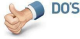 - ประพฤติปฏิบัติตนและปฏิบัติหน้าที่ตามจริยธรรมของพนักงานส่วนตำบล  และพนักงานจ้าง - ไม่กระทำการใด ๆ อันอาจนำความเสื่อมเสียและไม่ไว้วางใจให้เกิดแก่ส่วน ราชการ - ตระหนักอยู่เสมอว่าตนเองอยู่ในฐานะข้าราชการต้องดำรงตนให้เป็น แบบอย่างที่ดี รักษาชื่อเสียงและภาพลักษณ์ของข้าราชการและส่วนราชการ ของตน - ตักเตือนข้าราชการหรือเจ้าหน้าที่ของรัฐ หากพบเห็นว่ามีพฤติกรรมที่ เป็นการทำลายชื่อเสียงหรือภาพลักษณ์ของราชการ 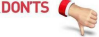 - ประพฤติปฏิบัติตนและปฏิบัติหน้าที่ไม่สอดคล้องกับจริยธรรม ของ พนักงานส่วนตำบล และพนักงานจ้าง2 มีจิตสำนึกที่ดี ซื่อสัตย์ สุจริต และรับผิดชอบ- ตระหนักในบทบาทหน้าที่ที่รับผิดชอบทั้งในหน้าที่ราชการและ การเป็นข้าราชการที่ดี    - ปฏิบัติหน้าที่ด้วยความรอบคอบ รวดเร็ว เต็มกำลัง ความสามารถ และกล้ารับผิดชอบในความผิดพลาดที่เกิดขึ้นจาก การปฏิบัติหน้าที่ รวมทั้งพร้อมรับการตรวจสอบจากบุคคลหรือ หน่วยงานที่มีหน้าที่ในการตรวจสอบ            - เสียสละและอุทิศตนในการ ทำงาน             - ประพฤติปฏิบัติตนและปฏิบัติหน้าที่โดยไม่คำนึงถึงความ เสียหายอาจที่เกิดขึ้นต่องาน ต่อองค์กร ต่อรัฐบาลต่อประชาชน หรือต่อประเทศชาติ            - ปล่อยปละละเลยหรือเพิกเฉยเมื่อพบเห็นว่ามีการกระทำที่ ขาดความรับผิดชอบต่อหน้าที่ ปฏิบัติหน้าที่ด้วยความล่าช้า หรือไม่โปร่งใส3 การยึดถือประโยชน์ของประเทศชาติเหนือกว่าประโยชน์ส่วน ตนและไม่มีผลประโยชน์ซับซ้อน - ปฏิบัติหน้าที่โดยยึดถือประโยชน์ของราชการ ประชาชน หรือประเทศชาติเป็นหลัก              - ใช้ความรู้สึกส่วนตัวในการปฏิบัติหน้าที่ หรือมีอคติต่องาน ที่ปฏิบัติ ต่อร่วมปฏิบัติงาน ต่อองค์กร ต่อรัฐบาล หรือต่อ ประชาชน             - ปฏิบัติงานโดยมุ่งให้เกิดประโยชน์ของตัวเองมากกว่าคำนึงถึง ประโยชน์ของส่วนรวม              - ปล่อยปละละเลยหรือเพิกเฉยเมื่อพบเห็นว่ามีการกระทำ ที่นำความคิดเห็นส่วนตัวมาใช้ปะปนกับการปฏิบัติหน้าที่4 การยืนหยัดทำในสิ่งที่ถูกต้อง เป็นธรรม และถูกกฎหมาย                 -  ตระหนักและยึดมั่นในคุณความดีและประพฤติปฏิบัติตนให้ สอดคล้องกับคำสอนหรือหลักปฏิบัติของศาสนาและให้เหมาะสม ในฐานะที่เป็นข้าราชการ              - ปฏิบัติหน้าที่โดยยึดหลักความถูกต้องตามหลักกฎหมายหลัก วิชาการ และแนวปฏิบัติที่เกี่ยวข้อง              - ปฏิบัติหน้าที่โดยกล้าแสดงความคิดเห็นหรือทักท้วงเมื่อพบว่ามี การกระทำในสิ่งที่ไม่ถูกต้อง             - ประพฤติปฏิบัติตนตามความพึงพอใจส่วนตัวโดยไม่คำนึงถึง หลักและคำสอนของศาสนา หรือความเหมาะสมในการเป็น ข้าราชการที่ดี            - ปฏิบัติหน้าที่โดยไม่คำนึงถึงหลักกฎหมาย หลักวิชาการและแนว ปฏิบัติที่เกี่ยวข้อง            - ปล่อยปละละเลยหรือเพิกเฉยเมื่อพบเห็นว่ามีการกระทำในสิ่งที่ ไม่ถูกต้อง หรือไม่เป็นธรรม5 การให้บริการแก่ประชาชน ด้วยความรวดเร็ว มีอัธยาศัย และไม่เลือกปฏิบัติ              - ปฏิบัติหน้าที่โดยคำนึงถึงความเป็นธรรมที่ผู้มีส่วนเกี่ยวข้อง ในเรื่องนั้น ๆ จะได้รับทั้งทางตรงและทางอ้อม            - ให้บริการและอำนวยความสะดวกแก่ผู้มาติดต่อราชการด้วย อัธยาศัยที่ดีสุภาพ และสร้างความประทับใจให้แก่ประชาชนผู้มา ขอรับบริการด้วยน้ำใสใจจริง           - ปฏิบัติหน้าที่โดยนำความเชื่อส่วนตัวทางการเมืองมาใช้ในการ เลือกปฏิบัติราชการในเรื่องต่าง ๆ           - แสดงความคิดเห็นต่อสาธารณะโดยไม่คำนึงถึงหน้าที่ความ รับผิดชอบในฐานะที่เป็นข้าราชการที่ต้องมีความเป็นกลาง ทางการเมือง           - มีอคติในการปฏิบัติหน้าที่โดยเลือกปฏิบัติอย่างไม่เป็นธรรม - ปล่อยปละละเลยหรือเพิกเฉยเมื่อพบเห็นว่ามีการเลือกปฏิบัติ อย่างไม่เป็นธรรม6 การให้ข้อมูลข่าวสารแก่ประชาชนอย่างครบถ้วน ถูกต้อง  และไม่บิดเบือนข้อเท็จจริง - ปฏิบัติหน้าที่ให้เป็นไปตามที่พระราชบัญญัติข้อมูลข่าวสาร ของราชการ พ.ศ. 2540 กำหนด          - ให้บริการผู้มาติดต่อขอรับข้อมูลข่าวสารอย่างครบถ้วน ถูกต้อง ทันการณ์และให้ตรงกับความต้องการของผู้รับริการ อย่างครบถ้วน โดยคำนึงถึงประโยชน์ของผู้มาติดต่อเป็นสำคัญ          - เรียกรับสินบนหรือประโยชน์อื่นใดจากผู้มาติดต่อขอข้อมูล ข่าวสาร          - ปกปิด บิดเบือนข้อเท็จจริงของข้อมูลข่าวสารที่ให้บริการแก่ผู้ มาติดต่อขอรับข้อมูลข่าวสาร          - ปล่อยปละละเลยหรือเพิกเฉยเมื่อพบเห็นว่ามีการกระทำที่เป็น การละเว้นหรือละเมิดการปฏิบัติตามพระราชบัญญัติข้อมูล ข่าวสารของราชการ พ.ศ. 2540 หรือทำให้ผู้มาติดต่อราชการ ได้รับความเสียหาย7 การมุ่งผลสัมฤทธิ์ของงาน รักษามาตรฐาน มีคุณภาพโปร่งใส  และตรวจสอบได้ - ปฏิบัติหน้าที่โดยคำนึงถึงประสิทธิภาพและประสิทธิผลเพื่อให้ งานบรรลุเป้าหมายอย่างดีที่สุด         - รักษาและพัฒนามาตรฐานการท างานที่ดีเพื่อเพิ่มศักยภาพการ ทำงานให้ดียิ่งขึ้น - ปฏิบัติหน้าที่โดยให้ความสำคัญกับกระบวนงานที่ระเบียบหรือ กฎหมายไม่ได้กำหนดไว้จนไม่คำนึงถึงผลสำเร็จของงาน          - ปล่อยปละละเลยหรือเพิกเฉยเมื่อพบเห็นว่ามีการปฏิบัติหน้าที่ ไม่เต็มความสามารถที่มีอยู่ หรือตามมาตรฐานเดิมที่เคยปฏิบัติ หรือตามความพึงพอใจส่วนตัว8 การยึดมั่นในระบบอบประชาธิปไตยอันมีพระมหากษัตริย์ ทรงเป็นประมุข           - ตระหนักและยึดมั่นในหลักการของการปกครองในระบอบประชาธิปไตย อันมีพระมหากษัตริย์ทรงเป็นประมุข         - รับฟังความคิดเห็นของเพื่อนร่วมงาน ผู้มีส่วนเกี่ยวข้อง หรือผู้มีส่วนได้ส่วน เสีย และนำความคิดเห็นที่เป็นประโยชน์ไปใช้ในการปฏิบัติงาน และ/หรือ ประกอบการพิจารณาการพัฒนาการท างานให้ดียิ่งขึ้น          - ปฏิบัติหน้าที่โดยสามารถอธิบายเหตุและผลในเรื่องต่าง ๆข้อมูลที่จำเป็นให้ ผู้เกี่ยวข้องได้ทราบด้วย          - การปฏิบัติงานที่จำเป็นต้องตัดสินใจด้วยเสียงข้างมาก จะต้อง ให้ความสำคัญแก่ความคิดความเห็นของเสียงส่วนน้อยด้วย           - แสดงพฤติกรรมที่ก่อให้เกิดความเคลือบแคลงสงสัยว่าเป็นการต่อต้านการ ปกครองระบอบประชาธิปไตยอันมีพระมหากษัตริย์ทรงเป็นประมุข          - ใช้อำนาจบังคับหรือแสดงพฤติกรรมที่ก่อให้เกิดความเคลือบแคลง สงสัยว่าเป็นการกดดันให้เพื่อนร่วมงาน ผู้มีส่วนเกี่ยวข้องผู้มีส่วนได้ส่วนเสีย หรือผู้อื่นปฏิบัติตามความต้องการของตน          - ปล่อยปละละเลยหรือเพิกเฉยเมื่อพบเห็นว่ามีกระทำที่ไม่จงรักภักดีต่อ สถาบันพระมหากษัตริย์9 การยึดมั่นในหลักจรรยาบรรณวิชาชีพขององค์กร          - ละเว้นการเรียกรับหรือดำเนินการอื่นใดที่ประสงค์จะให้ตนเอง ได้รับประโยชน์ตอบแทนจากการปฏิบัติหน้าที่         - ใช้ตำแหน่งหน้าที่เรียกรับ ยอมรับ หรือดำเนินการอื่นใดเพื่อ แสวงหาประโยชน์ส่วนตน        - กระทำการอันเป็นการก่อให้เกิดความเคลือบแคลงสงสัยว่า เป็นการเอื้อประโยชน์โดยมิชอบให้ตนเอง หรือบุคคลอื่น       – ใช้อำนาจหน้าที่หรือตำแหน่งกลั่นแกล้งผู้ใต้บังคับบัญชาหรือ บุคคลอื่นให้ได้รับความเสียหาย        - ปล่อยปละละเลยหรือเพิกเฉยเมื่อพบเห็นว่ามีการกระทำที่นำตำแหน่งหน้าที่ไปใช้แสวงหาประโยชน์ส่วนตน